IMPORTANT INFORMATION:We’re looking forward to an exciting summer. The staff at Cooperstown Bible Camp is anxiously awaiting the arrival of all the campers.  We anticipate the wonderful things God has planned at CBC this summer for all our campers. Please review the following important information you will need to know.       PAYMENT DETAILS:       If you have a balance, you can pay by logging into your account at                www.ultracamp.com.       Or pay by mailing a check (with notation) to:       Cooperstown Bible Camp       11776 3rd Street SE       Cooperstown, ND  58425You can also complete payments at Monday morning check-in.CHECK-IN:Check-in for all summer youth camps begins Monday at 10 am. Check-in will take place in the lodge.MEDICAL NEEDS:       Please bring all prescription and over-the-counter medications (in the original prescription bottle) in a gallon         Ziploc bag labeled with camper’s name to registration. Please include original and detailed instructions for the Camp Nurse for all medical needs. Upon arrival we will have all parents or guardians check in with our nurse to      go over any special instructions and needs for your camperCAMP PICTURES:      Camp photos are available for $5.00, and can be ordered online, by phone, or at check-in. They will     NOT be available until check out at the end of the Camp Week. Campers will receive photos during Saturday morning breakfast. CAMP STORE:Campers can purchase a variety of items at the CBC camp store. The store is fully stocked with snacks, sodas, CBC apparel, water bottles, small toys, gifts for Mom and Dad, and much more!  The store will be open periodically throughout the camp week. We suggest $25 for spending money, if you decide to send your camper with money for the store it needs to be put in a baggy and labeled “Store” so that at registration we can make sure it gets added to the camper’s store account. We DO NOT allow campers to carry money on them throughout the week.SEND YOUR CAMPER A LETTER; We love to give campers mail during their week at CBC. You can write your camper a letter or send a box of goodies. To insure that letters make it to your camper on time we advise sending them the Monday of the week they will be here, or you can have them all prepared and give them to us at check in. You can also send an email by signing into your account in the Ultracamp portal and clicking “send my camper an email.”  Friday is our last mail deliver so please send all emails before 4:00 pm on Friday. Mail is handed out each day at our session.WHAT TO BRING:       Clothing: Clothes, which can get dirty, sportswear, jeans, modest one-piece swimsuit, warm weather   clothes, and comfortable shoes (If your camper wants to do the rock wall or high ropes, they will      need a pair of closed toe shoes). Please clearly mark clothing. Modesty of dress is expected. Shorts must be no more than (6) inches above the top of the knee cap. Shorts not meeting length guidelines require appropriate spandex underneath. (No halter tops, or tube tops, or overly tight-fitting clothing, pleaseBedding: Pillow and a sleeping bag or twin sheets and blankets. Personal: Towels (one for shower, one for pool), washcloth, soap, shampoo, toothbrush and   toothpaste, deodorant, and other toiletries. Notebook, pen, Bible, flashlight, insect repellent    & Sunscreen. Water Bottle!! (If you do not have a water bottle you can send, one can be purchased from the camp store for $1.50)        Spending money: For camp store. All campers deposit their money at registration.  Your camper’s money is available to them daily when the store is open. Money not spent will be donated to CBC. There will be a chance after check-out for parents and campers to spend the rest of the remaining balance if any. There will be NO refunds for remaining store money.WHAT TO LEAVE AT HOME:Music equipment, expensive small items, toys, cell phones, iPods & MP3 players, handheld games and computers, knives, fireworks, alcohol, tobacco, cigarettes, firearms, food, and candy. If Senior High campers drive to camp, they must turn in their keys at registration and will not be allowed to drive anytime throughout the week. PICKING UP YOUR CAMPER:When you come to pick up your camper(s) on Saturday (Thursday for Early Bird Camp), Chapel is at 9:00 a.m. and checkout is at 9:30 a.m. Parents are encouraged to join their campers in the 9:00 a.m. Chapel service. We ask that when parents or guardians arrive at camp that they either stay in their vehicle until 9:00am or head to the Tabernacle, NOT the lodge. After Chapel campers will check out with their counselors and parents will go to the lodge to check campers out. ONLY those specified on ultra-camp for pick up may check out a camper. Medications will be returned to them by the nurse at the entrance of camp. LOST AND FOUND:If your camper is missing anything you can check the Lost & Found table in The Lodge before you leave. If anything else is lost CBC will hold onto all lost and found for two weeks then items will be donated or thrown out – check for your camper’s things even if they say they didn’t forget anything!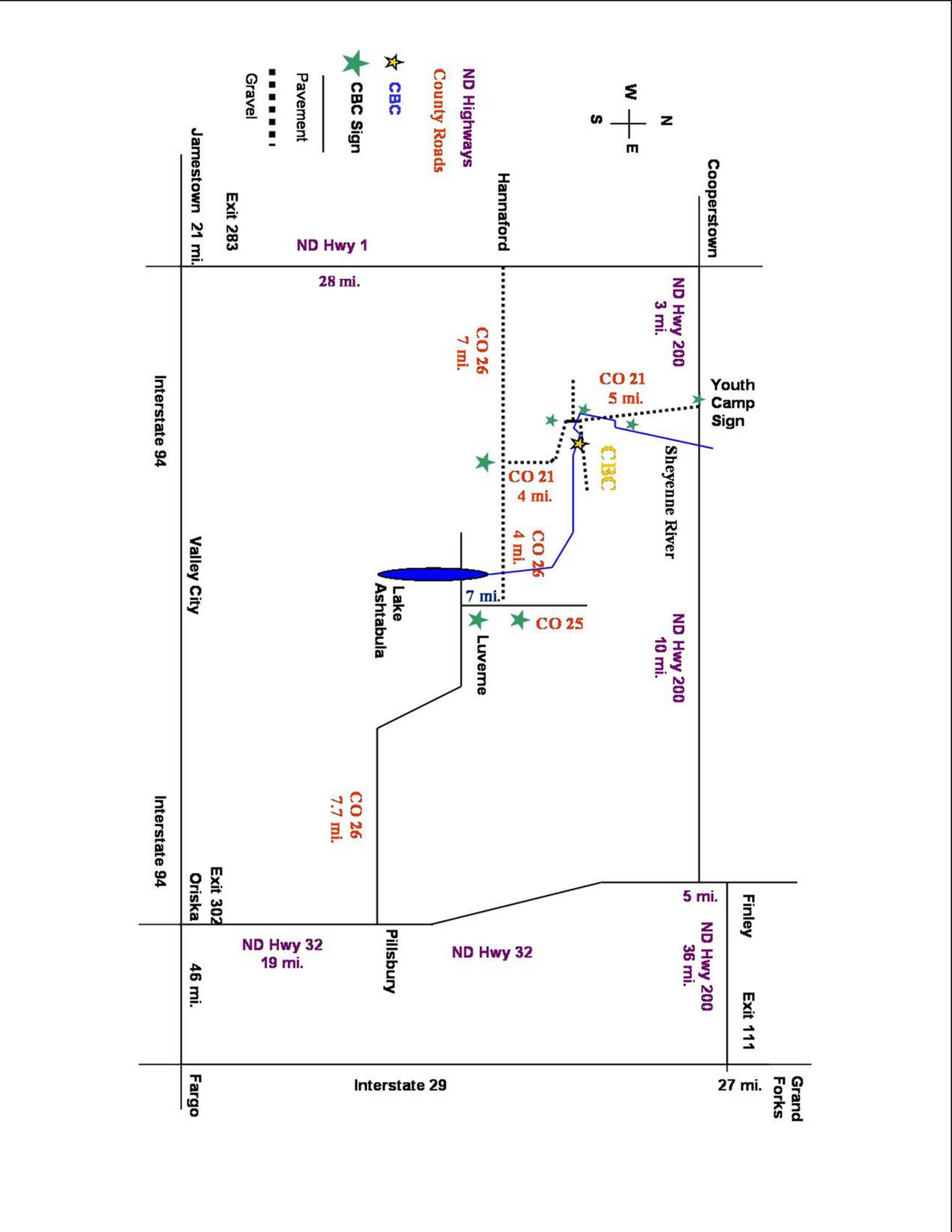       CANCELLATION POLICY:       In the event of a medical emergency where a camper will not be able to attend his/her camp, registration fees         will be refunded, except for a $30 non-refundable registration fee.  For non-emergency reasons, refunds will be  given up to 14 days prior to the camper’s chosen week, except for a $30 non-refundable registration fee. If your camper is Sick, please do not send them to camp.QUESTIONS:If you have any questions call or e-mail us at:701-581-6921mail@cbcnd.com   